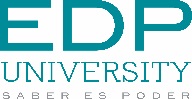 						EDP University of Puerto Rico, Inc.	     					P.O. Box 192303 Hato Rey, P.R. 00919-2303	      					Tel.  787-765-3560 exts. 271, 226, 227	      Centro de Recursos para la InformaciónPOLÍTICA PARA EL USO DE LOS RECURSOS ELECTRÓNICOSDEL CENTRO DE RECURSOS PARA LA INFORMACIÓNEl Centro de Recursos para la Información de EDP University of Puerto Rico, Inc. (CRI) adquiere recursos educativos que apoyen los programas y fomenten la investigación en la Institución. La importancia de proveer recursos en formatos electrónicos nos conduce a establecer una política que sirva de guía para los usuarios de la biblioteca, al momento de utilizarlos.Esta política va dirigida a toda la comunidad académica.  El Centro de Recursos para la Información de EDP University (CRI), proveerá acceso a estos recursos través de Internet en el mismo centro y a distancia.El CRI proveerá a través del Departamento de Sistemas de Información de EDP University el acceso a los recursos electrónicos y a las bases de datos.La biblioteca proveerá las claves de acceso para las bases de datos.El Departamento de Sistemas de Información de EDP University proveerá las claves de acceso a los recursos electrónicos.Estas claves de acceso son para uso exclusivo de la comunidad académica de EDP University.Las claves de acceso no se pueden compartir con personas ajenas a la institución y cada usuario es responsable de las mismas.Las claves de acceso no se pueden publicar en ningún medio impreso, excepto en la hoja de instrucciones de la biblioteca. Las claves de acceso no se pueden publicar en ninguna página web.Los recursos electrónicos y las bases de datos se utilizarán para fines educativos solamente.El Departamento de Sistemas de Información de la institución provee acceso a recursos electrónicos 24 horas los 7 días de la semana y monitorea el uso de Internet, el acceso a los recursos electrónicos y a las bases de datos.El uso inapropiado de los recursos electrónicos y de la Internet puede conducir a la suspensión del servicio.      EDP University of Puerto Rico, Inc.       P.O. Box 192303   Hato Rey, P.R.   00919-2303       Tel.  787-765-3560 exts. 271, 226, 227      Centro de Recursos para la Información     EDP University of Puerto Rico, Inc.       P.O. Box 192303   Hato Rey, P.R.   00919-2303       Tel.  787-765-3560 exts. 271, 226, 227      Centro de Recursos para la Información     EDP University of Puerto Rico, Inc.       P.O. Box 192303   Hato Rey, P.R.   00919-2303       Tel.  787-765-3560 exts. 271, 226, 227      Centro de Recursos para la Información